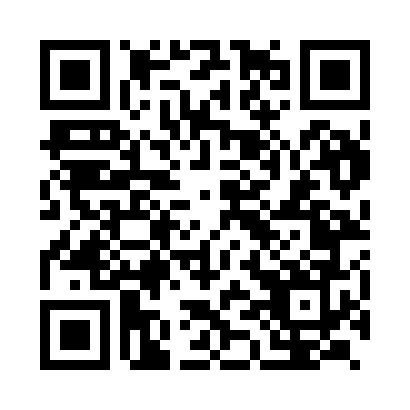 Prayer times for New Delhi, Delhi, IndiaMon 1 Apr 2024 - Tue 30 Apr 2024High Latitude Method: One Seventh RulePrayer Calculation Method: University of Islamic SciencesAsar Calculation Method: HanafiPrayer times provided by https://www.salahtimes.comDateDayFajrSunriseDhuhrAsrMaghribIsha1Mon4:516:1112:254:546:397:592Tue4:506:1012:254:546:408:003Wed4:496:0912:244:546:408:004Thu4:486:0812:244:546:418:015Fri4:466:0612:244:556:428:026Sat4:456:0512:244:556:428:037Sun4:446:0412:234:556:438:038Mon4:426:0312:234:556:438:049Tue4:416:0212:234:566:448:0510Wed4:406:0112:224:566:448:0511Thu4:396:0012:224:566:458:0612Fri4:375:5912:224:566:458:0713Sat4:365:5812:224:576:468:0814Sun4:355:5712:214:576:478:0815Mon4:345:5612:214:576:478:0916Tue4:325:5412:214:576:488:1017Wed4:315:5312:214:576:488:1118Thu4:305:5212:204:586:498:1119Fri4:295:5112:204:586:498:1220Sat4:285:5012:204:586:508:1321Sun4:265:4912:204:586:518:1422Mon4:255:4812:204:586:518:1523Tue4:245:4712:194:596:528:1524Wed4:235:4712:194:596:528:1625Thu4:225:4612:194:596:538:1726Fri4:215:4512:194:596:548:1827Sat4:195:4412:195:006:548:1928Sun4:185:4312:195:006:558:2029Mon4:175:4212:185:006:558:2030Tue4:165:4112:185:006:568:21